JUNIOR CAMP 2024KIT LISTRider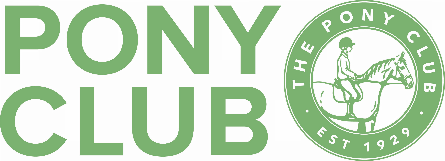 Hat – coloured silk (preferably dark), hat tagged with pink hat tagBack protector to 2018 standard (blue label)Rally dress – shirt & tie, branch t-shirt or green polo shirt, beige/dark jodhpurs, black or brown long boots or short boots with chaps (no tassels), hairnet & glovesWaterproofs – wellies, jacket & trousersChange of riding clothes in case you get wetShow clothes for last day are optional (show jacket, shirt/stock, light jodhpurs)Non-riding clothes for lunchtime if required– hoodie, trainers, etcLunch, snacks and a full water bottleSun protectionMedicines clearly labelled with name & dosage with details included on the medical formCamping chair for lunch/breaksPony Club Manual of HorsemanshipPony/HorseSaddle – plain saddlecloth (dark colours preferred), girth, stirrup leathers & stirrupsBridle – reins should be dark in colour and unknottedBrushing boots/tendon boots if you normally use themHeadcollar & lead rope – correctly fitted & in good conditionRugs – sweat/fleece cooler, fly rug, rain sheet, exercise sheet as requiredBucket, sponge & sweat scraper for washing down, shampoo, cooling/citronella wash, etc if you use themTack cleaning equipmentFull grooming kit including fly spray & hoof oil or equivalentOptional plaiting kit, rubber/silicon bands or quik-knots are fineStableHay/haylage & haynet – enough for the dayHard feed for lunch if you think your pony will need itWater bucket & full water container, it’s a long walk from the tap with a full bucket!!Muck picking kitPLEASE ENSURE ALL YOUR BELONGINGS ARE CLEARLY NAMED